Заявки принимаются в формате WORD! Скан-копии и в PDF не принимаются!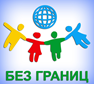 Просим НЕ заполнять заявку заглавными буквами! 
Информация, отмеченная ***, копируется и переносится в дипломы без корректировки!   
В шапке заявки ОБЯЗАТЕЛЬНО указывать название конкурса,  даты ЗАЕЗДА-отъезда и дату подачи заявки!ЗАЯВКА на участие в XVIII Международном фестивале-конкурсе«БЕЗ ГРАНИЦ» 2021Даты заезда:                                         Дата подачи заявки:                         (Если наименование данные о руководителе и направляющей организации  не меняются, то в одну заявку можно вносить все номинации!)№ п/п***Наименование коллектива/ФИО участника:***Город: ***Руководитель: ***Направляющая организация (ДШИ и тд): Контактное лицо:Тел.: E-mail:   ***Наименование коллектива/ФИО участника:***Город: ***Руководитель: ***Направляющая организация (ДШИ и тд): Контактное лицо:Тел.: E-mail:   *** Благодарственные письма за доп.плату (при необходимости):*** Благодарственные письма за доп.плату (при необходимости):*** Благодарственные письма за доп.плату (при необходимости):*** Благодарственные письма за доп.плату (при необходимости):*** Благодарственные письма за доп.плату (при необходимости):*** Благодарственные письма за доп.плату (при необходимости):1.***Исполнитель: ***Исполнитель: ***Исполнитель: ***Исполнитель: ***Исполнитель: ***Исполнитель: ***Исполнитель: ***Исполнитель: ***Номинация.                                ***Возрастная категория. ***Номинация.                                ***Возрастная категория. ***Номинация.                                ***Возрастная категория. ***Номинация.                                ***Возрастная категория. Чел.Хроно-
метражРайдер (микроф, стулья, свет, «с точки», т.п.). Без переодев.-только! Райдер (микроф, стулья, свет, «с точки», т.п.). Без переодев.-только! номера        1.  «
        2.  «         1.  «
        2.  «         1.  «
        2.  «         1.  «
        2.  « 2.***Исполнитель. ***Исполнитель. ***Исполнитель. ***Исполнитель. ***Номинация.   ***Возрастная категория:    ***Номинация.   ***Возрастная категория:    ***Номинация.   ***Возрастная категория:    ***Номинация.   ***Возрастная категория:    Чел.Хроно-
метражРайдер
Райдер
номера««««««««3.***Исполнитель:***Исполнитель:***Исполнитель:***Исполнитель:***Исполнитель:***Исполнитель:***Исполнитель:***Исполнитель:***Номинация:                                 ***Возрастная категория:  ***Номинация:                                 ***Возрастная категория:  ***Номинация:                                 ***Возрастная категория:  ***Номинация:                                 ***Возрастная категория:  Чел.Хроно-
метражХроно-
метражРайдерномера«2.    ««2.    ««2.    ««2.    «4.***Исполнитель:  ***Исполнитель:  ***Исполнитель:  ***Исполнитель:  ***Номинация:  ***Возрастная категория:   ***Номинация:  ***Возрастная категория:   ***Номинация:  ***Возрастная категория:   ***Номинация:  ***Возрастная категория:   Чел.Хроно-
метражХроно-
метражРайдерномера«« «« «« «« 5.***Исполнитель: ***Исполнитель: ***Исполнитель: ***Исполнитель: ***Исполнитель: ***Исполнитель: ***Исполнитель: ***Исполнитель: ***Номинация:                                     ***Возрастная категория:             ***Номинация:                                     ***Возрастная категория:             ***Номинация:                                     ***Возрастная категория:             ***Номинация:                                     ***Возрастная категория:             Чел.Хроно-
метражХроно-
метражРайдерномера        1.  «        2.  «        1.  «        2.  «        1.  «        2.  «        1.  «        2.  «ОТЕЛЬ:                     ВСЕГО чел.:                  ВСЕГО чел.:                  ВСЕГО номеров:   ВСЕГО номеров:   2-местных:          3-местных:2-местных:          3-местных:2-местных:          3-местных:Плательщик:Физ. лицо (ФИО, пасп. данные, адрес, телефон)Юр. лицо: реквизиты организации:Физ. лицо (ФИО, пасп. данные, адрес, телефон)Юр. лицо: реквизиты организации:Физ. лицо (ФИО, пасп. данные, адрес, телефон)Юр. лицо: реквизиты организации:Физ. лицо (ФИО, пасп. данные, адрес, телефон)Юр. лицо: реквизиты организации:Физ. лицо (ФИО, пасп. данные, адрес, телефон)Юр. лицо: реквизиты организации:Физ. лицо (ФИО, пасп. данные, адрес, телефон)Юр. лицо: реквизиты организации:Физ. лицо (ФИО, пасп. данные, адрес, телефон)Юр. лицо: реквизиты организации:Физ. лицо (ФИО, пасп. данные, адрес, телефон)Юр. лицо: реквизиты организации:ПРИБЫТИЕ
(по приобретении билетов!)ДАТАВРЕМЯ -ВОКЗАЛ  Поезд               вагонАЭРОПОРТ РейсВРЕМЯТРАНCФЕРда нет
ОТЪЕЗДДАТАВРЕМЯ –  ВОКЗАЛ  Поезд               вагонАЭРОПОРТ РейсВРЕМЯ ТРАНСФЕРда   нет
Реквизиты для оплаты: ООО «МФК «БЕЗ ГРАНИЦ»ИНН 7838423984 / КПП 783801001  Р/сч. 40702810201008200389 в ФИЛИАЛЕ СЕВЕРО-ЗАПАДНЫЙ ПАО БАНКА «ФК ОТКРЫТИЕ», г.Санкт-Петербург  К/сч. 30101810540300000795   БИК 044030795ОРГКОМИТЕТ МФК «БЕЗ ГРАНИЦ»: 7-952-399-1159 (WhatsApp) (812) 380-5272, 495-6542; Регистрация заявок: konkursBG@yandex.ruЛюбые изменения или дополнения  вносятся в эту же заявку и выделяются цветом.При повторных изменениях первоначальное выделение цветом снимается, новое выделяется!Реквизиты для оплаты: ООО «МФК «БЕЗ ГРАНИЦ»ИНН 7838423984 / КПП 783801001  Р/сч. 40702810201008200389 в ФИЛИАЛЕ СЕВЕРО-ЗАПАДНЫЙ ПАО БАНКА «ФК ОТКРЫТИЕ», г.Санкт-Петербург  К/сч. 30101810540300000795   БИК 044030795ОРГКОМИТЕТ МФК «БЕЗ ГРАНИЦ»: 7-952-399-1159 (WhatsApp) (812) 380-5272, 495-6542; Регистрация заявок: konkursBG@yandex.ruЛюбые изменения или дополнения  вносятся в эту же заявку и выделяются цветом.При повторных изменениях первоначальное выделение цветом снимается, новое выделяется!Реквизиты для оплаты: ООО «МФК «БЕЗ ГРАНИЦ»ИНН 7838423984 / КПП 783801001  Р/сч. 40702810201008200389 в ФИЛИАЛЕ СЕВЕРО-ЗАПАДНЫЙ ПАО БАНКА «ФК ОТКРЫТИЕ», г.Санкт-Петербург  К/сч. 30101810540300000795   БИК 044030795ОРГКОМИТЕТ МФК «БЕЗ ГРАНИЦ»: 7-952-399-1159 (WhatsApp) (812) 380-5272, 495-6542; Регистрация заявок: konkursBG@yandex.ruЛюбые изменения или дополнения  вносятся в эту же заявку и выделяются цветом.При повторных изменениях первоначальное выделение цветом снимается, новое выделяется!Реквизиты для оплаты: ООО «МФК «БЕЗ ГРАНИЦ»ИНН 7838423984 / КПП 783801001  Р/сч. 40702810201008200389 в ФИЛИАЛЕ СЕВЕРО-ЗАПАДНЫЙ ПАО БАНКА «ФК ОТКРЫТИЕ», г.Санкт-Петербург  К/сч. 30101810540300000795   БИК 044030795ОРГКОМИТЕТ МФК «БЕЗ ГРАНИЦ»: 7-952-399-1159 (WhatsApp) (812) 380-5272, 495-6542; Регистрация заявок: konkursBG@yandex.ruЛюбые изменения или дополнения  вносятся в эту же заявку и выделяются цветом.При повторных изменениях первоначальное выделение цветом снимается, новое выделяется!Реквизиты для оплаты: ООО «МФК «БЕЗ ГРАНИЦ»ИНН 7838423984 / КПП 783801001  Р/сч. 40702810201008200389 в ФИЛИАЛЕ СЕВЕРО-ЗАПАДНЫЙ ПАО БАНКА «ФК ОТКРЫТИЕ», г.Санкт-Петербург  К/сч. 30101810540300000795   БИК 044030795ОРГКОМИТЕТ МФК «БЕЗ ГРАНИЦ»: 7-952-399-1159 (WhatsApp) (812) 380-5272, 495-6542; Регистрация заявок: konkursBG@yandex.ruЛюбые изменения или дополнения  вносятся в эту же заявку и выделяются цветом.При повторных изменениях первоначальное выделение цветом снимается, новое выделяется!Реквизиты для оплаты: ООО «МФК «БЕЗ ГРАНИЦ»ИНН 7838423984 / КПП 783801001  Р/сч. 40702810201008200389 в ФИЛИАЛЕ СЕВЕРО-ЗАПАДНЫЙ ПАО БАНКА «ФК ОТКРЫТИЕ», г.Санкт-Петербург  К/сч. 30101810540300000795   БИК 044030795ОРГКОМИТЕТ МФК «БЕЗ ГРАНИЦ»: 7-952-399-1159 (WhatsApp) (812) 380-5272, 495-6542; Регистрация заявок: konkursBG@yandex.ruЛюбые изменения или дополнения  вносятся в эту же заявку и выделяются цветом.При повторных изменениях первоначальное выделение цветом снимается, новое выделяется!